Особенности детского возраста от 0 до 3х летСпециалисты выделяют в детском развитии несколько этапов становления личности.Первый этап длится с момента рождения до шести месяцев. Его называют стадией бытия.В это время маленький человек совершает свое первое знакомство с внешним миром. Он впервые открывает для себя ощущение прикосновения, запаха, вкуса. В это время ребенок еще не способен думать. Он нуждается в постоянной заботе и родительской любви. Данный этап становления организма очень важен, поскольку он влияет на поведение человека уже во взрослом возрасте. Люди, не осознавая этого, во время болезни или усталости, начинают вести себя именно так, как делали это в возрасте до шести месяцев. В моменты кризиса нам хочется, чтобы кто-то вместо нас взял на себя важное решение. Мы ищем понимания и одобрения. Как раз в этот момент некоторые люди начинают ловить себя на том, что в их повадках появилось нечто инфантильное. В эти мгновения крайне важно взять себя в руки и постараться расслабиться. Лучше всего взять отпуск или отгул, чтобы восстановить свои душевные силы. Психологи советуют в таких стрессовых ситуациях обращаться к ребенку внутри себя, говорить ему (или ей) приятные и ободряющие слова. В этот первый этап становления каждого можно сравнить себя с семенем, которое посадили в грядку. Это семя содержит в себе огромный потенциал развития. Оно со временем вырастет в удивительное яркое соцветие. Но до этого момента за ним необходимо ухаживать и затрачивать энергию для его роста.Второй этап развития называется стадией действия. Этот этап длится от шести месяцев до полутора лет. Название стадии связано с проявлением ребенком активности. Он растет и наполняется силой. Ему хочется больше двигаться. Из семени вырастает росток. В этот период дети приступают энергично исследовать окружающую среду. Они все трогают, им все любопытно. Каждая вещь пробуется на прочность и на вкус. Именно поэтому дети все, что найдут, отправляют в свой рот. У ребенка нет определенной задачи. Он двигается ради самого движения. Он прыгает, бегает, падает, ревет и снова смеется. Взрослым в это время важно наблюдать за своими детьми. Не мешать им двигаться, а если нужно - помогать или стимулировать их движение. Данный этап развития так же находит свой отклик в зрелом возрасте. Многие взрослые без всякой причины проявляют интерес к овладению каким-то новым навыком. К примеру, может возникнуть желание научиться играть на скрипке или попробовать себя в кулинарии. Если такое желание проснулось ни в коем случае, не стоит его заглушать рациональными доводами. Вы должны так же, как ребенок, отдаться импульсу и приступить к исследованию нового ради самого исследования. Конкретные задачи вы сможете поставить после, а на начальном этапе важно уйти в процесс с головой.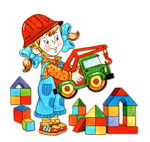 Третий этап развития называется стадией мышления. Он длится от полутора до трех лет.Данный этап наступает сразу после периода действия. Ребенок начинает задавать вопросы. Он проявляет первые признаки независимости от родителей. Детям важно в этот период ощутить себя отдельной личностью, оградить свою личную зону. В это время дети часто говорят отрицания, давая понять, что с их мнением нужно считаться. 